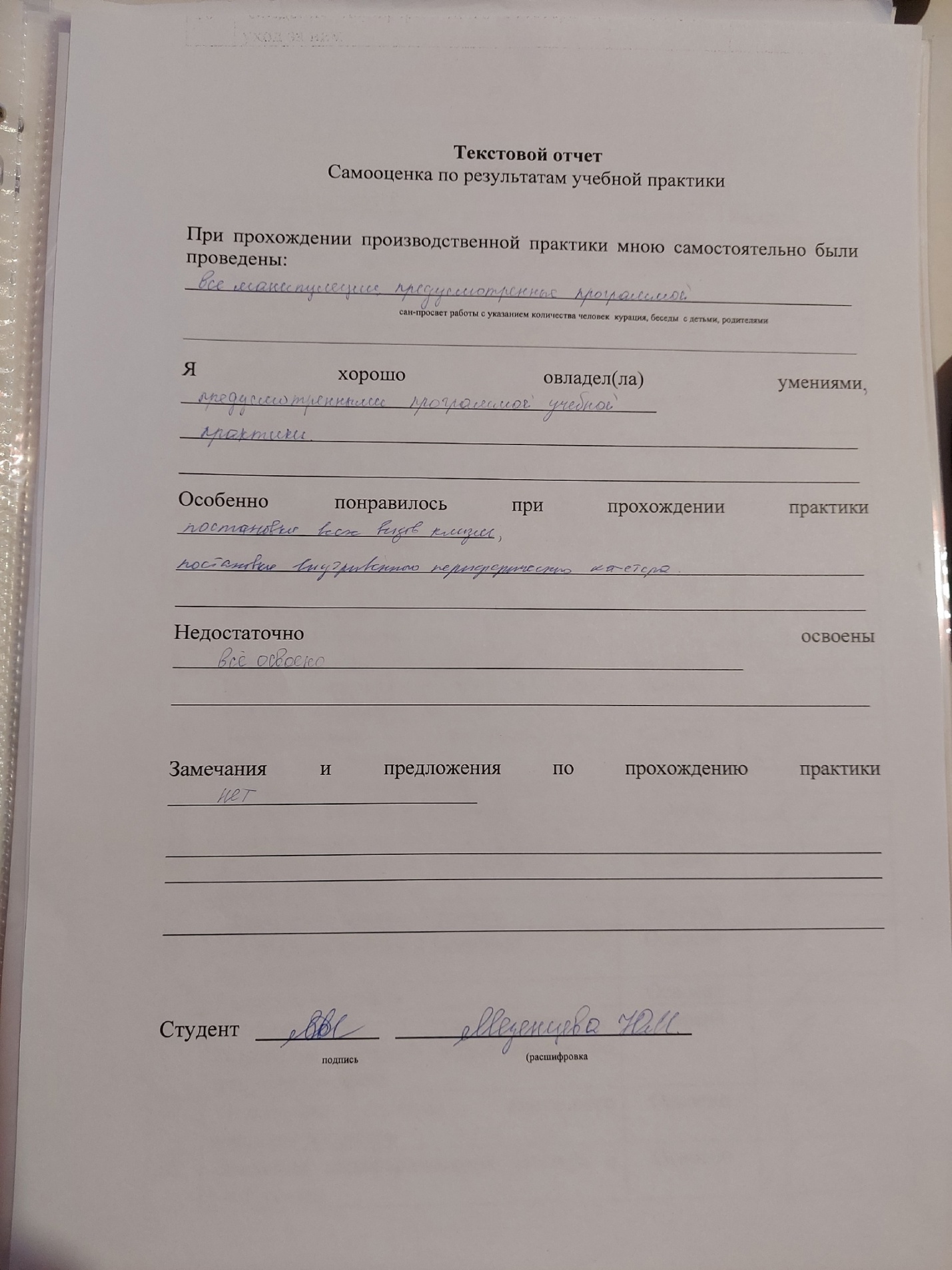 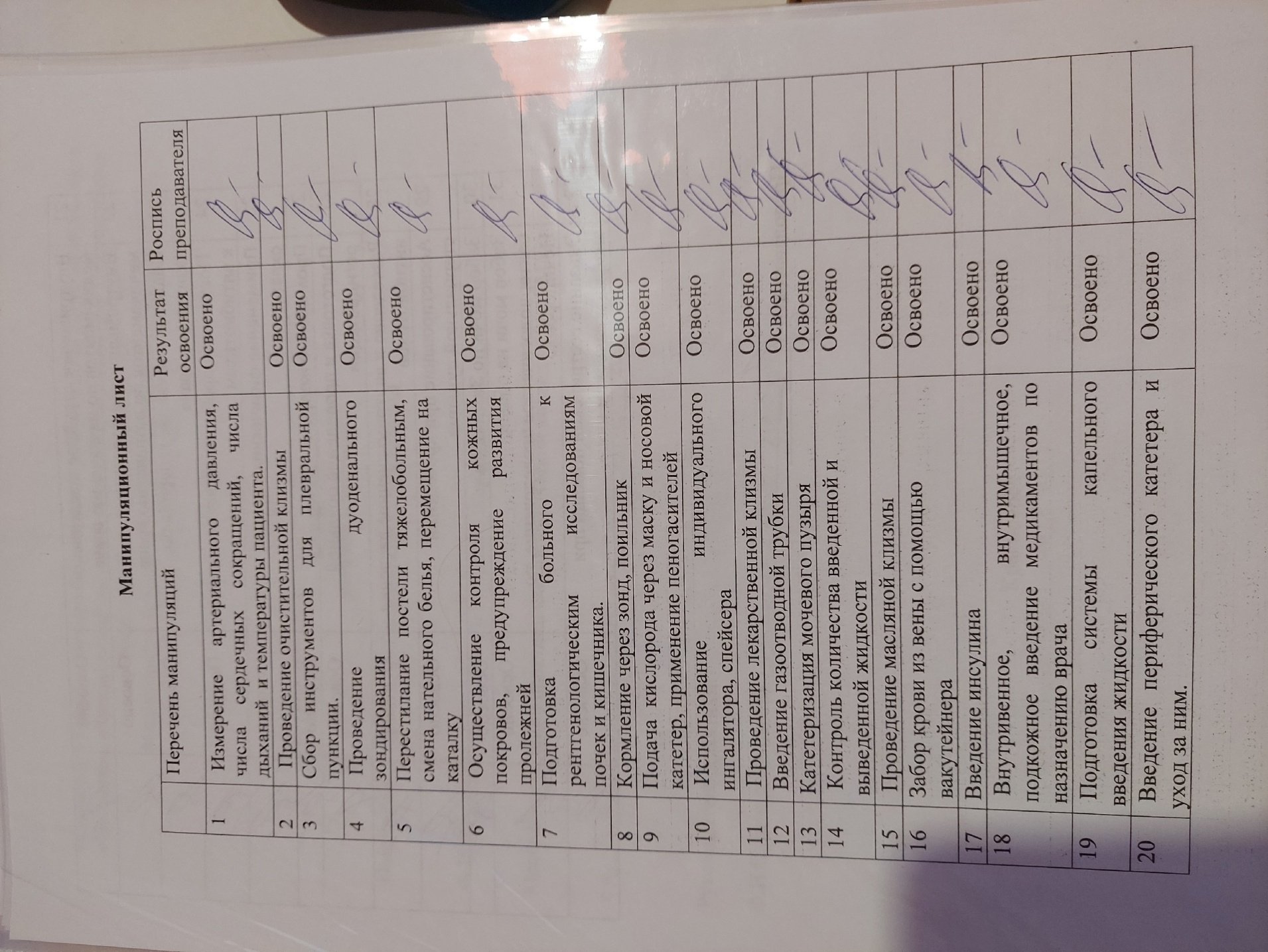 \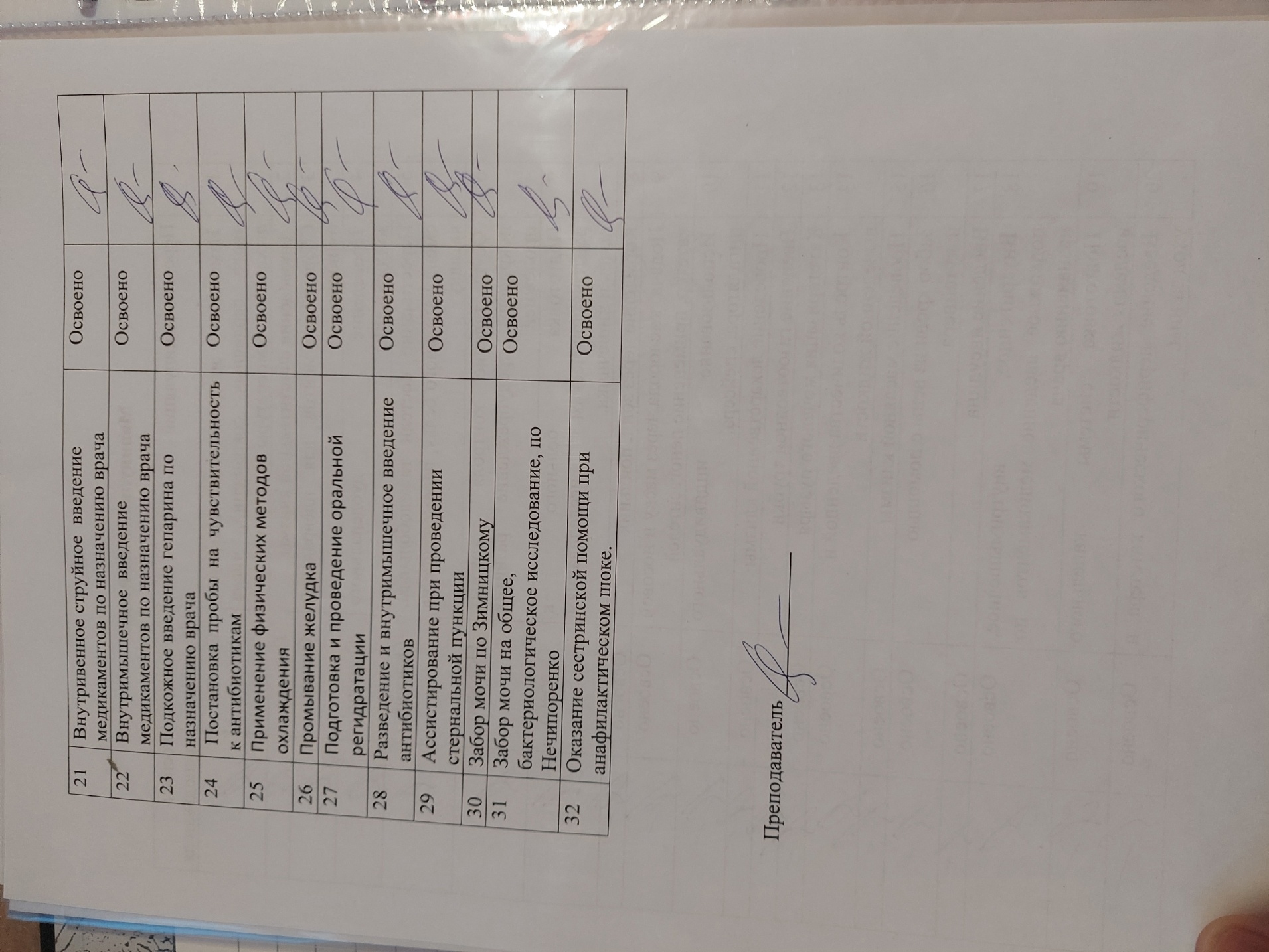 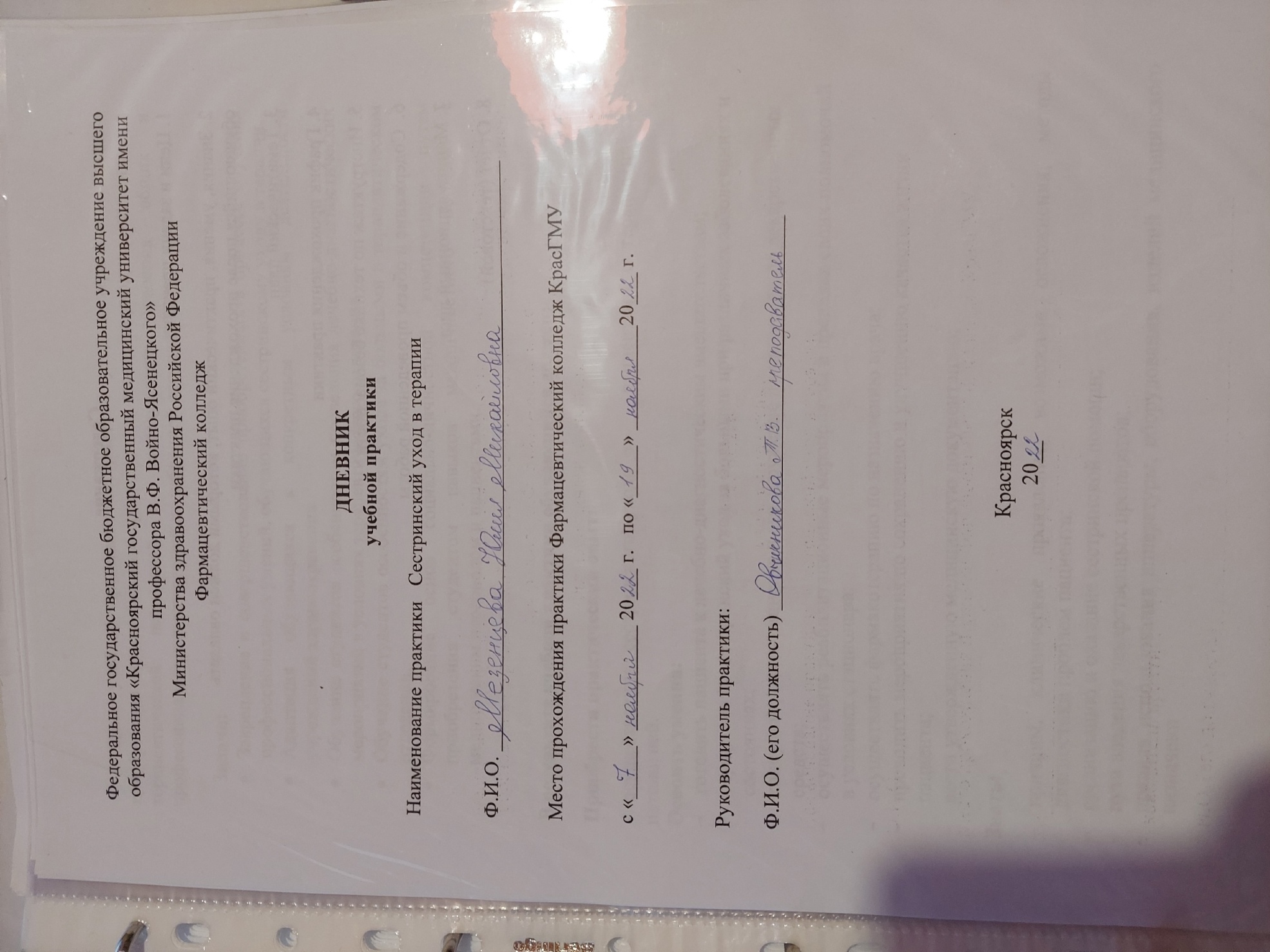 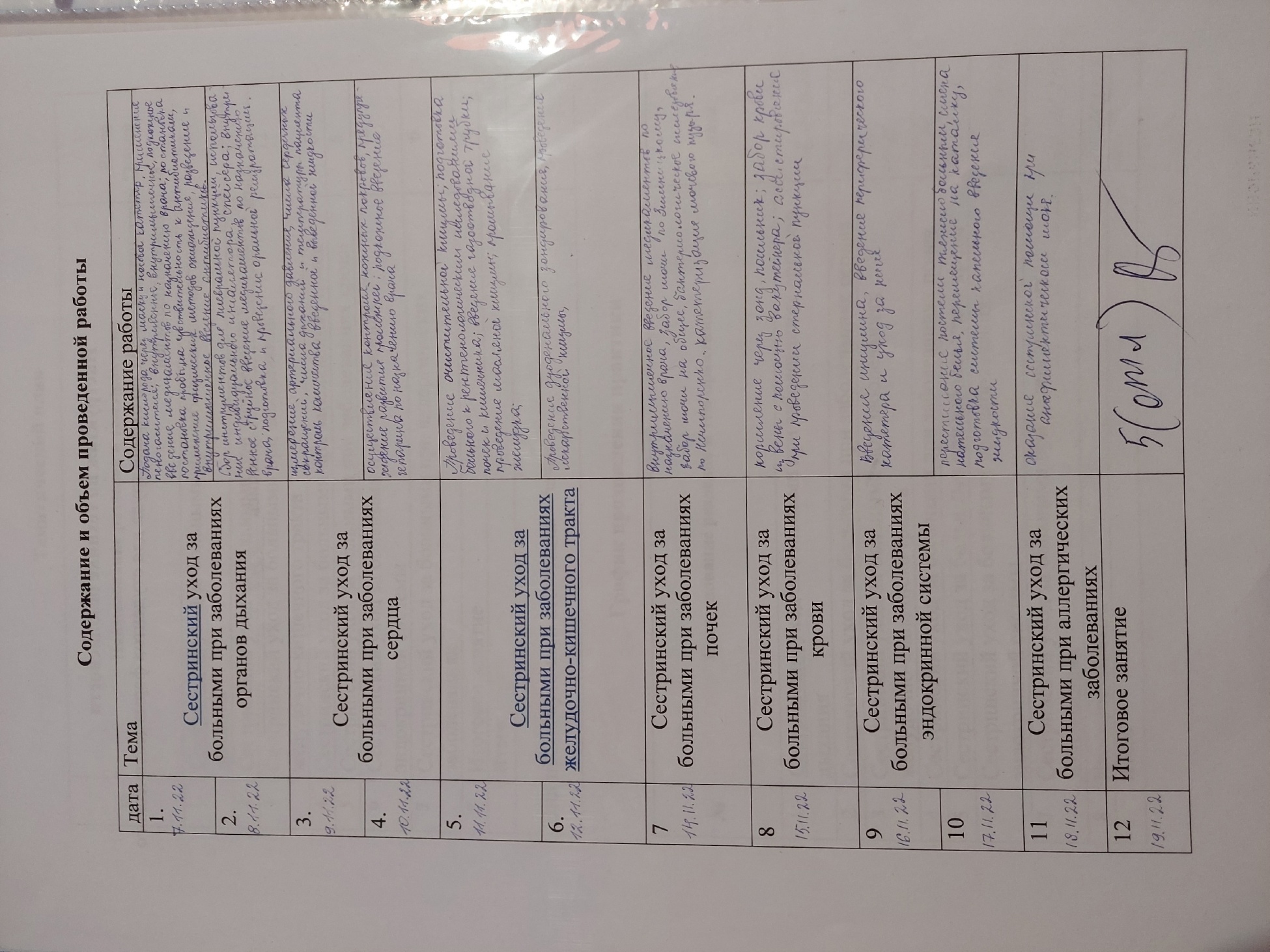 